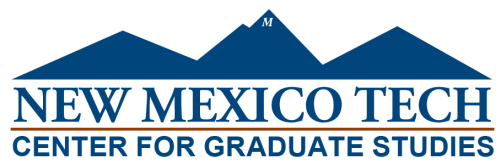 CENTER FOR GRADUATE STUDIESLOWER LEVEL CLASS (100-200) APPROVALName:      	       				Date:      Id Number:      	   			Semester:      Program:      The above named student has permission to take the following lower level class(es) for the semester listed.  These classes can not be used as credit toward a graduate degree at NMT._____________________________________________	______________________________Advisor							Date_____________________________________________	______________________________Department Chair						Date_____________________________________________	______________________________Dean of Graduate Studies					DateCRNCourseSectionCourse Name